УТВЕРЖДАЮДиректор АНОПО «АПТ»_________________/Амрахов И.Г./«__»__________20__г.ПОЛОЖЕНИЕ О КАЛЕНДАНО-ТЕМАТИЧЕСКОМ ПЛАНИРОВАНИИг. Воронеж, 2016 г.1. Общие положения1.1. Настоящее Положение о разработке и утверждении календарно – тематического планирования (далее - Положение) разработано с целью определения общих правил оформления, разработки и утверждения календарно – тематического плана (далее – КТП) в образовательном учреждении.1.2. Положение разработано в соответствии со статьей 32 Закона РФ от 29.12.2012 № 273-ФЗ «Об образовании», Приказом Министерства образования и науки РФ от 14 июня 2013 г. № 464 «Об утверждении Порядка организации и осуществления образовательной деятельности по образовательным программам среднего профессионального образования», Уставом Автономной некоммерческой организации профессионального образования «Автомобильный, правовой техникум».1.3. Календарно – тематический план преподавателя является обязательным документом, способствующим рациональной организации образовательного процесса по дисциплине, профессиональному модулю (далее УД) регулирующим деятельность преподавателя по реализации содержания дисциплины.1.4. Под календарно – тематическим планам в настоящем Положении понимается документ, отражающий последовательное тематическое планирование преподавателем выполнения учебной программы в строгой последовательности и соблюдении междисциплинарных связей, а также дающий возможность систематически контролировать ход выполнения программы УД. Главное назначение календарно – тематического планирования – обеспечение гарантии в получении студентами обязательного минимума образования в соответствии с ФГОС СПО и учетом запроса работодателя.1.5. При внесении изменений в рабочую программу по дисциплине или профессиональному модулю составляется новый КТП.1.6. Календарно – тематический план оформляется, разрабатывается и утверждается в соответствии с настоящим Положением.2. Структура календарно – тематического плана и требования к его оформлению2.1. Календарно – тематический план разрабатывается преподавателем на отдельные группы в соответствии с учетом учебных часов, определенных учебным планом по отдельным специальностям, рабочей программой по УД и требованиям Федерального государственного образовательного стандарта среднего профессионального образования.2.2. При планировании преподаватель учитывает соотношение между учебным временем по семестрам в соответствии с учебным планом по специальности и распределением учебного времени, отведенного на изучение отдельных разделов, тем, указанного в рабочей программе по УД.2.3. При совпадении количества учебных часов, теоретических и лабораторно – практических занятий, часов самостоятельной работы изучаемой дисциплины на разных специальностях, преподавателем может быть составлен один календарно – тематический план. В противном случае по каждой специальности составляется индивидуальный календарно – тематический план.2.4. При внесении изменений в тематический план рабочей программы календарно – тематический план обновляется (в двух экземплярах).2.5. Календарно – тематический план УД составляется по установленной форме.2.6. Качество содержания календарно – тематического плана является критерием профессионализма преподавателя.Оформление проводится согласно инструкции по составлению КТП УД.Макеты КТП учебной дисциплины и профессионального модуля представлены в приложении к настоящему Положению.3. Порядок утверждения и хранения календарно – тематического плана3.1. Процедура утверждения календарно – тематического плана предполагаетследующие этапы:3.1.1. Рассмотрение и утверждение КТП на заседании цикловой (предметной)комиссии.3.1.2. Утверждение КТП заместителем директора Техникума.3.2. Утверждение календарно – тематического планирования осуществляется заместителем директора Техникума до 15 сентября текущего учебного года.3.3. Утверждение календарно – тематического планирования осуществляется только при наличии утвержденной рабочей программы по преподаваемой УД.3.4. Хранение календарно – тематического плана:3.4.1. Контрольный экземпляр календарно – тематического плана по УД находится в бумажном экземпляре у Председателя ПЦК, в электронном формате в библиотеке в течение периода действия существующего ФГОС СПО.3.4.2. Рабочий экземпляр календарно – тематического плана находится у преподавателя, ведущего УД, и должен быть в наличии на занятии. Содержание и запись темы занятия в журнале должны быть внесены в полном соответствии с записью тематики занятия в КТП.3.5. Ответственность за содержание, качество и своевременное представление календарно – тематического плана на утверждение несет преподаватель.3.6. За несоблюдение сроков представления календарно – тематического плана на преподавателя может быть наложено дисциплинарное взыскание.Приложение № 1 к Положению «О календарно-тематическом планировании АНОПО «Автомобильный, правовой техникум»Инструкция по составлению КТППри составлении календарно-тематического плана необходимо учесть следующее:1.	Календарно-тематический план составляется в соответствии с учебным планом по специальности (профессии) и рабочей программой  дисциплины. 2.	Таблица 1 «Распределение часов по УД» отражает объем часов, включающий максимальную  и обязательную аудиторную учебную нагрузку, самостоятельную работу  обучающихся.3.	Таблица 2 «Содержание обучения по дисциплине»3.1.	Данная таблица конкретизирует изучение материала дисциплины по разделам, темам, занятиям (графа 2).3.2.	В графе 3 изучение тематики УД рекомендуется планировать по 2 часа.3.3.	Графа 4 «Вид занятия»Указываются виды учебных занятий: урок, лекция, семинар,  практическое занятие, лабораторная работа, консультация, курсовая работа (проект).3.4.	Графы 5,6  «Коды формируемых компетенций»Планируется овладение обучающимися профессиональными компетенций (ПК) и общими (ОК) компетенциями в соответствии с требованиями Федерального государственного образовательного стандарта по специальности (профессии).3.5.	Графа 7 «Материальное и информационное обеспечение занятий».Перечисляются дидактические материалы, учебные и наглядные пособия по теме, технические средства обучения, специальное оборудование, источники информации с указанием адресов Интернет ресурсов и др.3.6.	Графы 8,9 «Внеаудиторная самостоятельная работа обучающихся»Указываются виды внеаудиторной работы (решение задач,  выполнение расчетно-графических работ, написание рефератов, подготовка презентаций и др.)Объем времени, отведенный на внеаудиторную самостоятельную работу, должен соответствовать объему времени в учебном плане и рабочей программе дисциплины/профессионального модуля.3.7.	Графа 10 «Количество часов». Объём времени, отведённый на внеаудиторную самостоятельную работу, должен соответствовать объёму времени в учебном плане дисциплины/междисциплинарного курса.3.8.	Графа 11 «Формы и методы контроля»Контроль и оценка освоения дисциплины/междисциплинарного курса осуществляется преподавателем (преподавателями).Текущий контроль в форме:- опроса;- самостоятельной работы;- защиты лабораторных работ и практических занятий;- выполнения тестовых заданий;- контрольных работ по темам УД и др.Освоение дисциплины/междисциплинарного курса заканчивается или зачетом или дифференцированным зачетом или экзаменом.Приложение № 2 к Положению «О календарно-тематическом планировании АНОПО «Автомобильный, правовой техникум»Макет календарно-тематического плана УД/ПМКАЛЕНДАРНО-ТЕМАТИЧЕСКИЙ ПЛАНПреподаватель (и) __________________________________________________________________________________________Дисциплина___________________________________________                                                                                        (наименование)__________________________________________________________________________________________________________Специальность (профессия) __________________________________________________________________________________Составлен в соответствии с рабочей программой дисциплины, утверждённой _______________________________________________
группа ____________________________________________________________
Рассмотрен на заседании предметной (цикловой) комиссии ____________
 ____________________________________________________________________
Протокол №____ от «__»___________20___г.Председатель предметной (цикловой) комиссии ____________/_____________Распределение часов по дисциплинеТаблица 1Форма промежуточной аттестации обучающихся за семестр по дисциплине _______________________________________Содержание обучения по дисциплине  Таблица 2Материально-техническое обеспечение занятийТаблица 2аИнформационное обеспечение обученияОсновные источники (ОИ):Таблица 2бДополнительные источники (ДИ):Таблица 2вИнтернет-ресурсы (И-Р):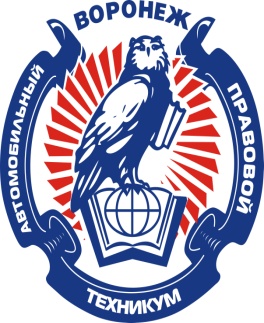 АВТОНОМНАЯ НЕКОММЕРЧЕСКАЯОРГАНИЗАЦИЯ ПРОФЕССИОНАЛЬНОГО ОБРАЗОВАНИЯ«АВТОМОБИЛЬНЫЙ, ПРАВОВОЙТЕХНИКУМ»АВТОНОМНАЯ НЕКОММЕРЧЕСКАЯОРГАНИЗАЦИЯ ПРОФЕССИОНАЛЬНОГО ОБРАЗОВАНИЯ«АВТОМОБИЛЬНЫЙ, ПРАВОВОЙТЕХНИКУМ»УТВЕРЖДАЮЗаместитель директора 
Техникума________/_____________/«___»___________20___г.Дисциплина (индекс УД)КурсСеместрОбъём времени, отведённый на освоение дисциплины Объём времени, отведённый на освоение дисциплины Объём времени, отведённый на освоение дисциплины Объём времени, отведённый на освоение дисциплины Объём времени, отведённый на освоение дисциплины Объём времени, отведённый на освоение дисциплины Объём времени, отведённый на освоение дисциплины Дисциплина (индекс УД)КурсСеместрМаксимальнаяучебная нагрузкаОбязательная аудиторная учебная нагрузка обучающегосяОбязательная аудиторная учебная нагрузка обучающегосяОбязательная аудиторная учебная нагрузка обучающегосяОбязательная аудиторная учебная нагрузка обучающегосяОбязательная аудиторная учебная нагрузка обучающегосяСамостоятельная работа обучающегося, часовДисциплина (индекс УД)КурсСеместрМаксимальнаяучебная нагрузкаВсего, часовв т.ч.в т.ч.в т.ч.в т.ч.Самостоятельная работа обучающегося, часовДисциплина (индекс УД)КурсСеместрМаксимальнаяучебная нагрузкаВсего, часовТеоретические занятиялабораторные работы, часовпрактические занятия, часовКурсовые работы (проекты), часовСамостоятельная работа обучающегося, часов12345678910№ занятияНаименование разделов, тем и занятий по УДОбязательная учебная нагрузкаОбязательная учебная нагрузкаКоды формируемых компетенцииКоды формируемых компетенции№ занятияНаименование разделов, тем и занятий по УДКол-во часовВид занятияКоды формируемых компетенцииКоды формируемых компетенции№ занятияНаименование разделов, тем и занятий по УДКол-во часовВид занятияОКПК123456Материальное и информацион-ное обеспече-ние занятий (№ позиций из таб-лицы 2а, 2б, 2в)Внеаудиторная самостоятельная работа обучающихсяВнеаудиторная самостоятельная работа обучающихсяВнеаудиторная самостоятельная работа обучающихсяФормы и методы контроляФ.И.О. преподава-теляМатериальное и информацион-ное обеспече-ние занятий (№ позиций из таб-лицы 2а, 2б, 2в)Вид заданияинформацион-ное обеспече-ние (№ позиции из таб. 2б,2вКол-во часовФормы и методы контроляФ.И.О. преподава-теля789101112№ п/пМатериально-техническое обеспечение занятий12№ п/пНаименованиеАвторИздательство, год изданияОИ 1ОИ 2ОИ 3ОИ...№ п/пНаименованиеАвторИздательство, год изданияДИ 1ДИ 2ДИ 3ДИ...И-Р 1И-Р 2И-Р 3И-Р...